Литература  ИС-20, ИД-20, ИН-20  8 декабряПлан-конспект по   лекции (в тетрадь)Творчество драматурга после .  Драма «Бесприданница»Письменно ответить на вопрос:Осуждаю я или оправдываю Ларису Огудалову?Прочитать Драму А. Н. Островского «Снегурочка».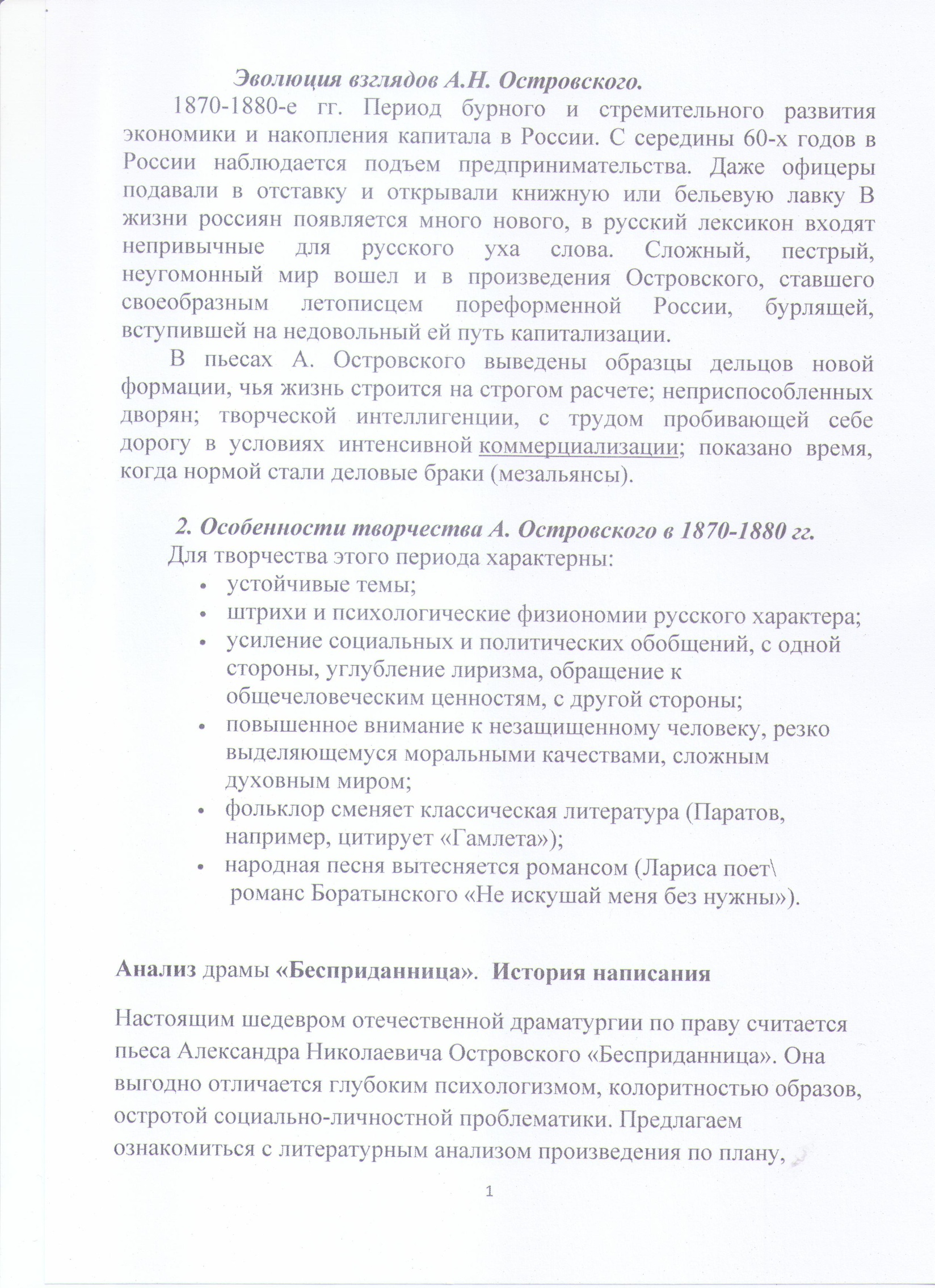 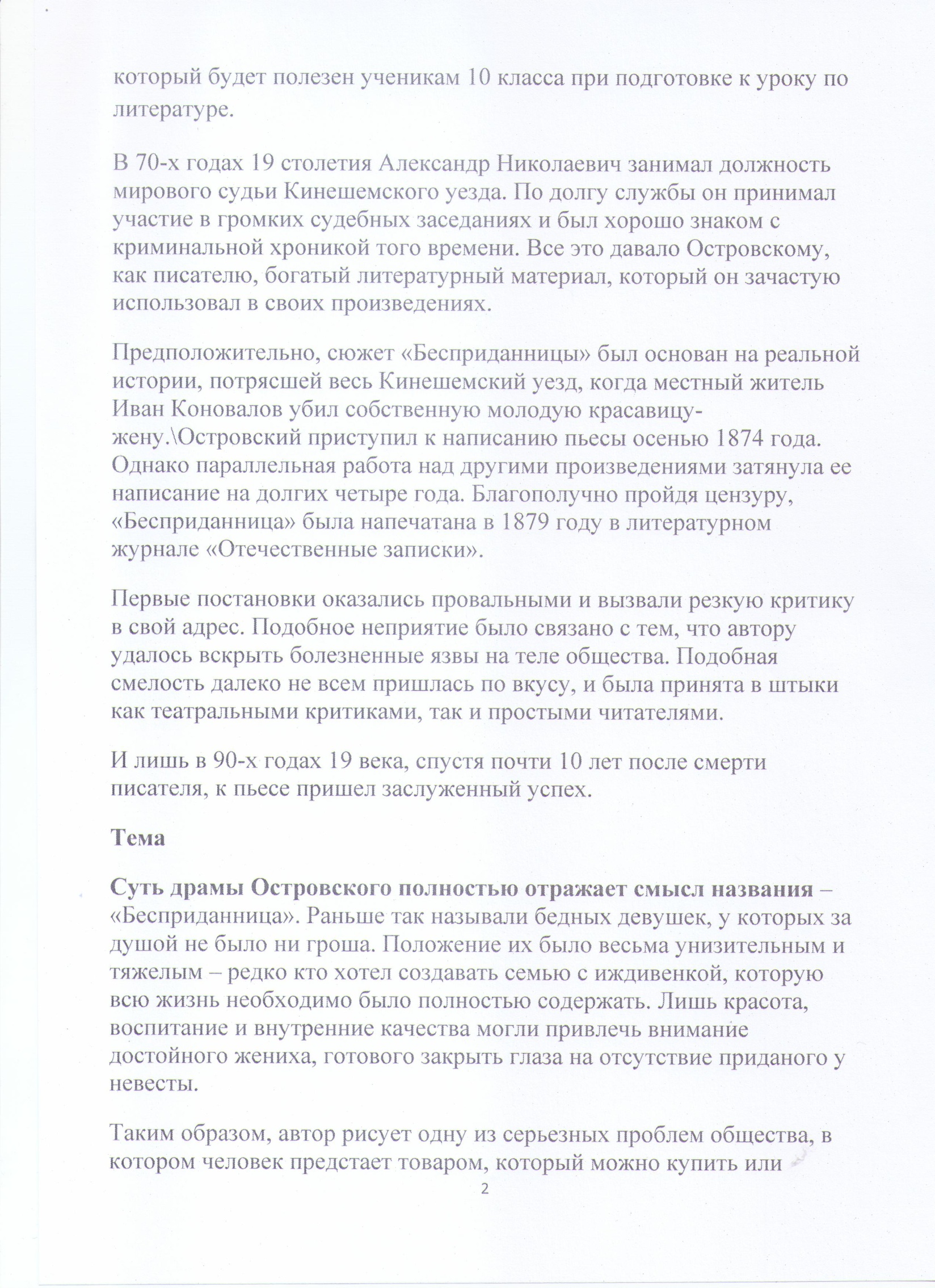 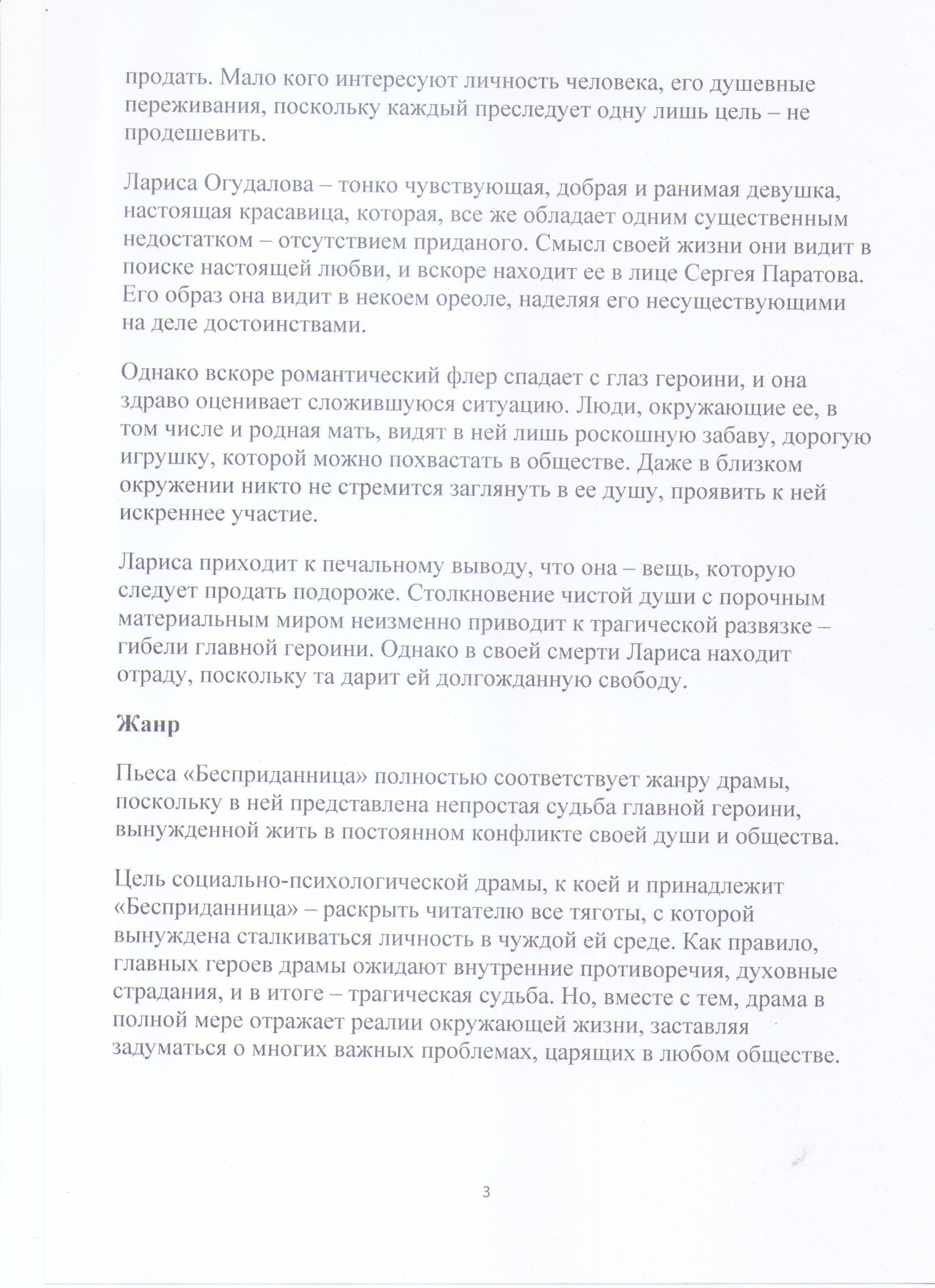 